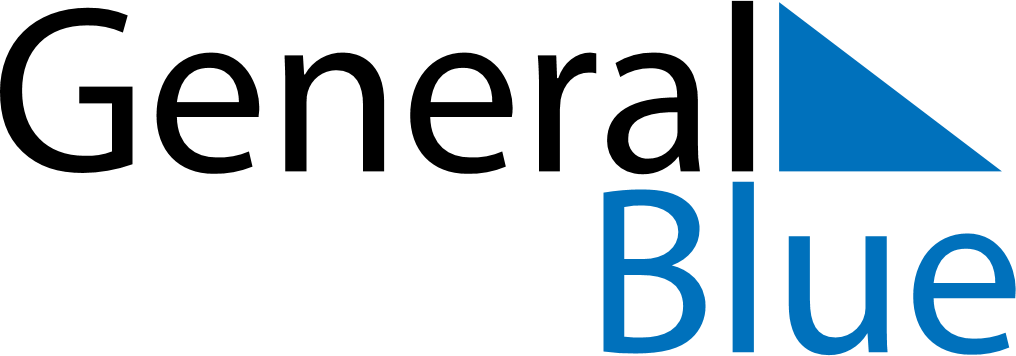 2025 – Q4Germany  2025 – Q4Germany  2025 – Q4Germany  2025 – Q4Germany  2025 – Q4Germany  OctoberOctoberOctoberOctoberOctoberOctoberOctoberMONTUEWEDTHUFRISATSUN12345678910111213141516171819202122232425262728293031NovemberNovemberNovemberNovemberNovemberNovemberNovemberMONTUEWEDTHUFRISATSUN123456789101112131415161718192021222324252627282930DecemberDecemberDecemberDecemberDecemberDecemberDecemberMONTUEWEDTHUFRISATSUN12345678910111213141516171819202122232425262728293031Oct 3: National HolidayDec 14: 3. AdventNov 1: All Saints’ DayDec 21: 4. AdventNov 2: All Souls’ DayDec 24: Christmas EveNov 11: Saint MartinDec 25: Christmas DayNov 16: Memorial DayDec 26: Boxing DayNov 19: Day of Prayer and RepentanceDec 31: New Year’s EveNov 23: TotensonntagNov 30: 1. AdventDec 7: 2. Advent